10مجموعه کاربرگهاي دوره کارشناسي ارشد«صورتجلسه دفاع از پاياننامه کارشناسي ارشد»مجموعه کاربرگهاي دوره کارشناسي ارشد«صورتجلسه دفاع از پاياننامه کارشناسي ارشد»مجموعه کاربرگهاي دوره کارشناسي ارشد«صورتجلسه دفاع از پاياننامه کارشناسي ارشد»مجموعه کاربرگهاي دوره کارشناسي ارشد«صورتجلسه دفاع از پاياننامه کارشناسي ارشد»مجموعه کاربرگهاي دوره کارشناسي ارشد«صورتجلسه دفاع از پاياننامه کارشناسي ارشد»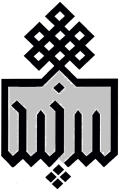 10مجموعه کاربرگهاي دوره کارشناسي ارشد«صورتجلسه دفاع از پاياننامه کارشناسي ارشد»مجموعه کاربرگهاي دوره کارشناسي ارشد«صورتجلسه دفاع از پاياننامه کارشناسي ارشد»مجموعه کاربرگهاي دوره کارشناسي ارشد«صورتجلسه دفاع از پاياننامه کارشناسي ارشد»مجموعه کاربرگهاي دوره کارشناسي ارشد«صورتجلسه دفاع از پاياننامه کارشناسي ارشد»مجموعه کاربرگهاي دوره کارشناسي ارشد«صورتجلسه دفاع از پاياننامه کارشناسي ارشد»دانشگاه بيرجنددانشگاه بيرجنداطلاعات دانشجو:اطلاعات دانشجو:اطلاعات دانشجو:اطلاعات دانشجو:اطلاعات دانشجو:اطلاعات دانشجو:اطلاعات دانشجو:نام و نام خانوادگي:نام و نام خانوادگي:نام و نام خانوادگي:شماره دانشجويي:شماره دانشجويي:دانشکده:  دانشکده:  دانشکده:  رشته:رشته:گرايش:گرايش:عنوان پاياننامه:......احتراماً به استحضار ميرساند که جلسه دفاع از پاياننامه کارشناسي ارشددانشجو در ساعت  تاريخ   با حضور اعضاي محترم جلسه دفاع و نماينده تحصيلات تکميلي به شرح ذيل تشکيل گرديد:احتراماً به استحضار ميرساند که جلسه دفاع از پاياننامه کارشناسي ارشددانشجو در ساعت  تاريخ   با حضور اعضاي محترم جلسه دفاع و نماينده تحصيلات تکميلي به شرح ذيل تشکيل گرديد:احتراماً به استحضار ميرساند که جلسه دفاع از پاياننامه کارشناسي ارشددانشجو در ساعت  تاريخ   با حضور اعضاي محترم جلسه دفاع و نماينده تحصيلات تکميلي به شرح ذيل تشکيل گرديد:احتراماً به استحضار ميرساند که جلسه دفاع از پاياننامه کارشناسي ارشددانشجو در ساعت  تاريخ   با حضور اعضاي محترم جلسه دفاع و نماينده تحصيلات تکميلي به شرح ذيل تشکيل گرديد:احتراماً به استحضار ميرساند که جلسه دفاع از پاياننامه کارشناسي ارشددانشجو در ساعت  تاريخ   با حضور اعضاي محترم جلسه دفاع و نماينده تحصيلات تکميلي به شرح ذيل تشکيل گرديد:احتراماً به استحضار ميرساند که جلسه دفاع از پاياننامه کارشناسي ارشددانشجو در ساعت  تاريخ   با حضور اعضاي محترم جلسه دفاع و نماينده تحصيلات تکميلي به شرح ذيل تشکيل گرديد:احتراماً به استحضار ميرساند که جلسه دفاع از پاياننامه کارشناسي ارشددانشجو در ساعت  تاريخ   با حضور اعضاي محترم جلسه دفاع و نماينده تحصيلات تکميلي به شرح ذيل تشکيل گرديد:سمتسمتنام و نام خانوادگينام و نام خانوادگيرتبه علميامضاءامضاءاستاد راهنماي اولاستاد راهنماي اولداور اولداور اولداور دومداور دومنماينده تحصيلات تکميلينماينده تحصيلات تکميلينتيجه ارزيابي دفاع که منوط به ارائه اصلاحات پيشنهادي توسط هيأت داوران حداکثر ظرف مدت يک ماه پس از تاريخ دفاع ميباشد، به شرح زير مورد تأييد قرار گرفت:نتيجه ارزيابي دفاع که منوط به ارائه اصلاحات پيشنهادي توسط هيأت داوران حداکثر ظرف مدت يک ماه پس از تاريخ دفاع ميباشد، به شرح زير مورد تأييد قرار گرفت:نتيجه ارزيابي دفاع که منوط به ارائه اصلاحات پيشنهادي توسط هيأت داوران حداکثر ظرف مدت يک ماه پس از تاريخ دفاع ميباشد، به شرح زير مورد تأييد قرار گرفت:نتيجه ارزيابي دفاع که منوط به ارائه اصلاحات پيشنهادي توسط هيأت داوران حداکثر ظرف مدت يک ماه پس از تاريخ دفاع ميباشد، به شرح زير مورد تأييد قرار گرفت:نتيجه ارزيابي دفاع که منوط به ارائه اصلاحات پيشنهادي توسط هيأت داوران حداکثر ظرف مدت يک ماه پس از تاريخ دفاع ميباشد، به شرح زير مورد تأييد قرار گرفت:نتيجه ارزيابي دفاع که منوط به ارائه اصلاحات پيشنهادي توسط هيأت داوران حداکثر ظرف مدت يک ماه پس از تاريخ دفاع ميباشد، به شرح زير مورد تأييد قرار گرفت:نتيجه ارزيابي دفاع که منوط به ارائه اصلاحات پيشنهادي توسط هيأت داوران حداکثر ظرف مدت يک ماه پس از تاريخ دفاع ميباشد، به شرح زير مورد تأييد قرار گرفت:ارزشيابي پاياننامه:ارزشيابي پاياننامه:ارزشيابي پاياننامه:ارزشيابي پاياننامه:ارزشيابي پاياننامه:ارزشيابي پاياننامه:ارزشيابي پاياننامه: قبول ( با درجه:                             و امتياز:                                )                          دفاع مجدد                 غير قابل قبولمحدوده درجه بندي کيفيت پاياننامه: عالي(20-19)،  بسيار خوب(99/18-18)، خوب(99/17-16)، متوسط(99/15-14)، مردود(کمتر از 14) قبول ( با درجه:                             و امتياز:                                )                          دفاع مجدد                 غير قابل قبولمحدوده درجه بندي کيفيت پاياننامه: عالي(20-19)،  بسيار خوب(99/18-18)، خوب(99/17-16)، متوسط(99/15-14)، مردود(کمتر از 14) قبول ( با درجه:                             و امتياز:                                )                          دفاع مجدد                 غير قابل قبولمحدوده درجه بندي کيفيت پاياننامه: عالي(20-19)،  بسيار خوب(99/18-18)، خوب(99/17-16)، متوسط(99/15-14)، مردود(کمتر از 14) قبول ( با درجه:                             و امتياز:                                )                          دفاع مجدد                 غير قابل قبولمحدوده درجه بندي کيفيت پاياننامه: عالي(20-19)،  بسيار خوب(99/18-18)، خوب(99/17-16)، متوسط(99/15-14)، مردود(کمتر از 14) قبول ( با درجه:                             و امتياز:                                )                          دفاع مجدد                 غير قابل قبولمحدوده درجه بندي کيفيت پاياننامه: عالي(20-19)،  بسيار خوب(99/18-18)، خوب(99/17-16)، متوسط(99/15-14)، مردود(کمتر از 14) قبول ( با درجه:                             و امتياز:                                )                          دفاع مجدد                 غير قابل قبولمحدوده درجه بندي کيفيت پاياننامه: عالي(20-19)،  بسيار خوب(99/18-18)، خوب(99/17-16)، متوسط(99/15-14)، مردود(کمتر از 14) قبول ( با درجه:                             و امتياز:                                )                          دفاع مجدد                 غير قابل قبولمحدوده درجه بندي کيفيت پاياننامه: عالي(20-19)،  بسيار خوب(99/18-18)، خوب(99/17-16)، متوسط(99/15-14)، مردود(کمتر از 14)